                 SAISON  1996 / 1997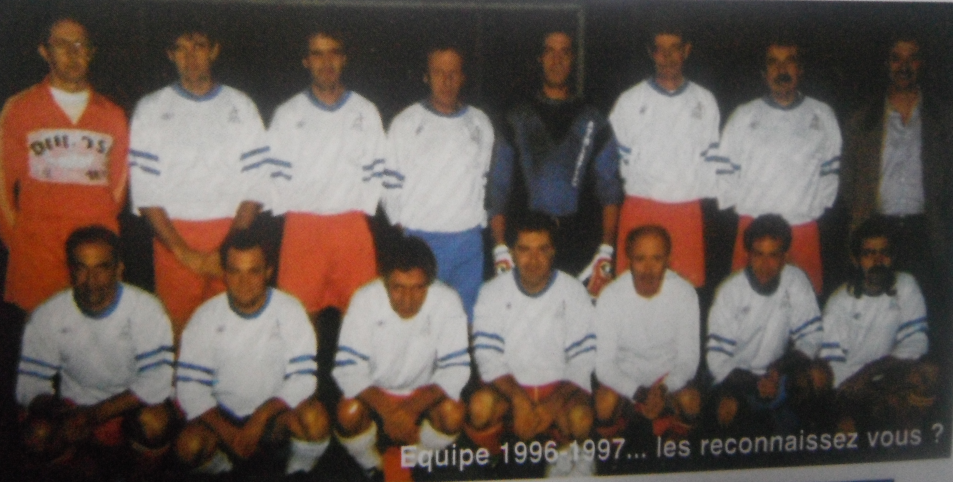                    SAISON 1999 / 2000                                                                                   SAISON 2011 / 2012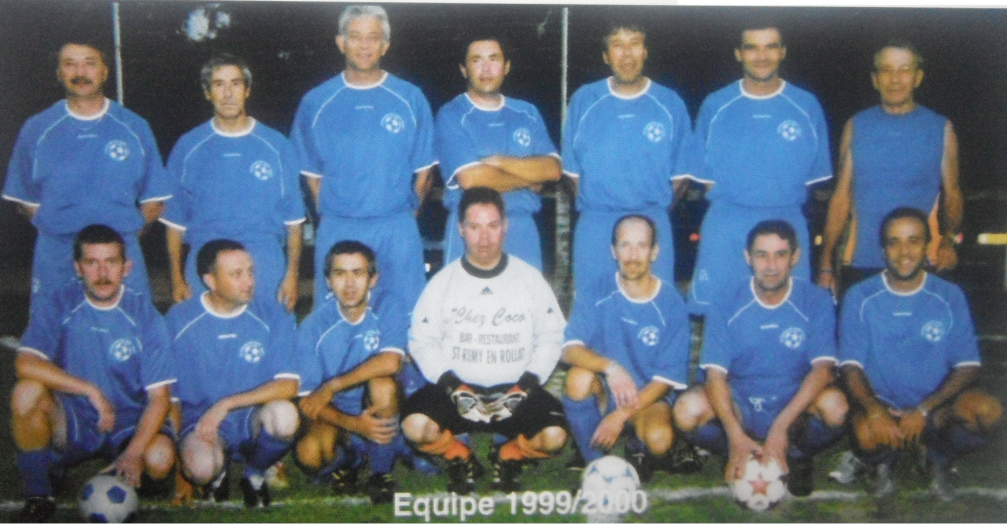 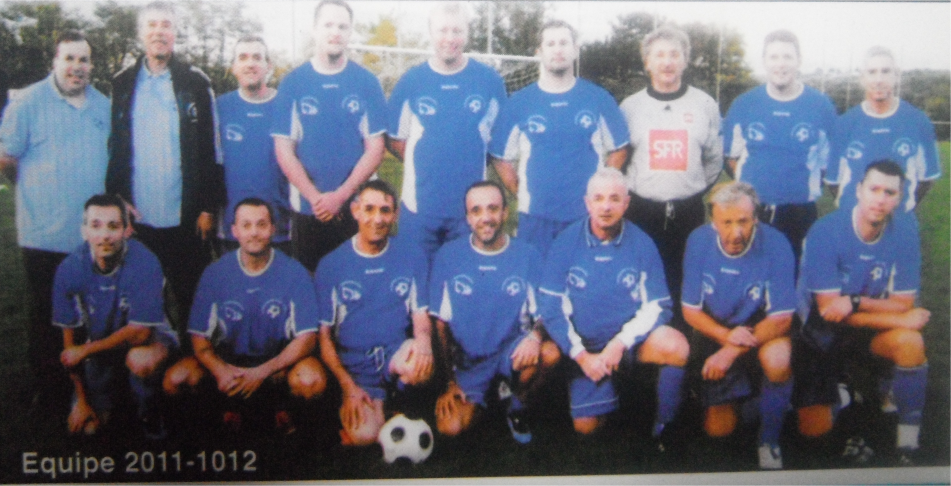 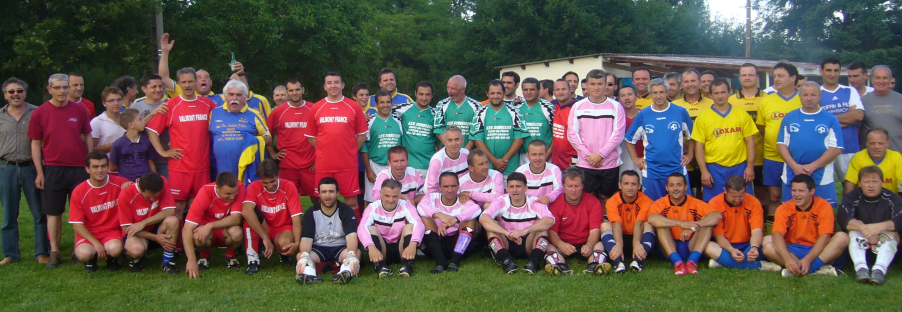 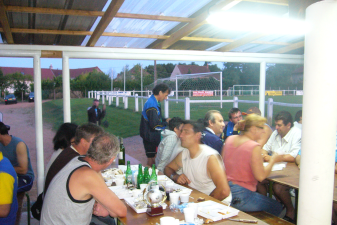 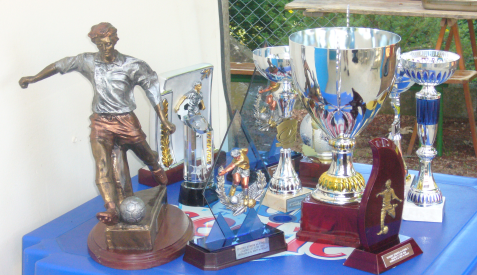 RENSEIGNEMENTS, CONTACTEZ  : Jacky BERNARD :    04 70 97 59 57Antonio LOMBARDI :   04 70 41 97 65